St. George’s Students’ UnionMeeting of the Executive VIII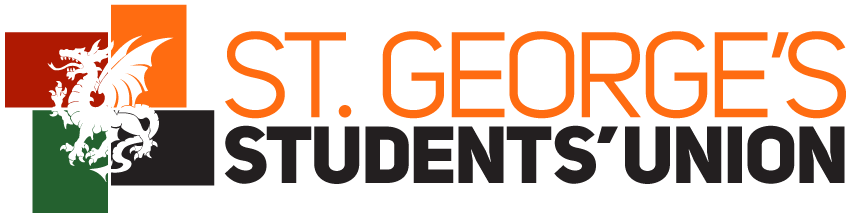 MINUTES1st December 2015Lecture Theatre A*	*	*BusinessApologiesMinutes from the previous meetingMatters arisingAOBReportsPresident VP (Finance & Student Activities)VP (Education & Welfare)General SecretaryEvents OfficersSports OfficersMedia OfficersHeritage OfficersCharities OfficersSocieties OfficersCommunity Project OfficersTechnical OfficersEquality & Diversity OfficersEnvironment & Ethics OfficersInternational Officers WebmastersRepresentation OfficersStudents’ Union IssuesYear PlanNUS Green Impact Award and snacks brought to the meetingSociety Proposals GPRASAOBImportant DatesChristmas Social – 1st December post-meetingChristmas Disco – 4th December Date of next meeting12th January 20161 Business1.1 Present1.2 ApologiesSuchita BahriTheo Rennicks-GordonJoe Clark1.3 In attendance GPRAS – Jonathon Frost1.5 Minutes from the previous meetingPASSED by simple majority.1.6 Matters arisingFrom 20th October:Heritage and CPOs to do their HW2 boards by next meeting. ONGOINGMichael Lee, CPOs & AWE to meet to form a framework for turning a society into a community project. ONGOING
Webmaster to email societies to ensure they put subs online. DONE
AWE to make a budget and cost centre for StreetDoctors. ONGOING
AWE to make contact with the simulation centre about a contract. ONGOINGFrom 4th November:KT to email heads of performance societies about going to each set of rehearsals to promote safe walking home. VOIDSteven to send Media Officers the correct app contact details. DONELOR to set up a webpage for ABACUS. DONEAWE to make a budget and cost centre for ABACUS. ONGOINGFrom 17th November:Sports officers to look at feedback on Rob Lowe before trip to Rob Lowe. DONEEveryone to send in an idea for the Smart in the dark campaign, e.g. defence  DONEEvents, SG & Revue to meet about tickets. DONEMedia to write the summary for the alumni board. DONERAG to collate a list of suggested auction prizes. Ideas from everyone please. DONEE&D - What have you done and what is coming up for the Stonewall campaign by MIDDAY TOMORROW. - please post the link on the facebook group. DONESocieties Officers to email performing societies about E&D coming to watch their shows. DONEKat & E&D to meet about Margot Turner and the intellectual disco. DONEE&D to contact media and webmaster to advertise the facebook page and campaign. DONEInternational officers and Kat to meet about USMLE. DONESG to send election results to webmasters for page. DONEAWE to send Webmasters feedback on SagePay before the meeting on Friday. DONEKat and Webmasters to meet before Meeting with regards to the welfare section of the website. DONEWebmasters to set up a webpage for Karate Club. DONEAWE to make a budget and cost centre for Karate Club. ONGOINGSocieties Officers to file Karate Club constitution & handover forms and to update the mailing list. ONGOING1.7 AOBNone2 ReportsPresidentSG gave a verbal report to supplement his written report.GC: Are you planning on buying the stage soon?SG: When we get the stage proposal we will push forward with plans for buying the stage and doing up the games room.GC: Who is the ‘ex-biomed’ covering for Michelle?SG: Comfort Mafoti. Passed.VP Finance and Student ActivitiesAWE gave a verbal report to supplement her written report.Passed.VP Education and WelfareNo Report Received.  KT gave a verbal report: Focused on INTO student feedback and representation. There has been improved communication since we intervened. Sorting through policies and procedures. MeetingsPassed.General SecretaryRV gave a verbal report to supplement her written report.MD: When are we having the zone meeting? RV: Probably in January. I was originally waiting for Jordan to be elected and then I have been extremely busy.Passed.Events OfficersFHa gave a verbal report to supplement their written report.ML: Are there any exciting plans for Christmas disco?ANG: We have the photobooth and another idea which we haven’t discussed with Steven yet.Passed.Sports OfficersJP gave a verbal report to supplement their written report.ML: Why aren’t you using the Sports ball venue we used last year?MGi: We probably will do in the end. We were just investigating other venues however they often don’t take 18-21 year olds. The venue from last year also is not very big and closes early. The date will probably be 18th MayPassed.Media OfficersSBa gave a verbal report to supplement their written report.ML: Why are there still no push notifications on the app? MS: We aren’t sure! We will chase it up! Passed.Heritage OfficersNo report received.GC gave a verbal report: We have been working on the notice board, finalized clothing for cobras, and are planning on meeting with Top 4 about the games room plans. ML: How much are you charging for Cobras?GC: £10 more for premium tops.ML: Who is organizing spiders? SL: We think its Ruben – we will contact him.ML: When is Spobras?GC: Dates have been confirmed and will be added to the year plan soon. Passed. Charities OfficersKS gave a verbal report to supplement their written report.MGa: Can we bring back the hand written RAG Mag please?KS: Yes we are intending on producing a RAG mag this year. ML: Is there not a RAG calendar this year?BA: No. It doesn’t sell and isn’t worth the effort. We agreed this with Steven. Passed.Societies OfficersAB gave a verbal report to supplement their written report.SM: Can E&D have a list of all the society events in the year please? AB: They are all on the year plan. RV: If you want to find out first hand then please do come to council.BO: What are you spending your Student Experience Grant on? AB: Tuning upstairs pianos, buying and replacing things and paying for insurance.MB: Please spend it on the things you said you would in the application.Passed.Community Project OfficersDP gave a verbal report to supplement their written report.Passed.Technical OfficersFHu gave a verbal report to supplement their written report.MGa: Are the alumni people paying you for your services? FHu: Yes, Rich is sorting that out. Passed.Equality and Diversity OfficersAM gave a verbal report as the report was not attached.We have watched Fashion Show, Revue, and attended CU events. We had the dignity advisory training and are helping with the upcoming intellectual disability disco.Passed.Environment and Ethics OfficersHJ gave a verbal report to supplement their written report.Just one addition of a Fair Trade Great British Bake off in conjunction with BakeSoc during ethics week. Passed.International OfficersBO gave a verbal report to supplement their written report.JF: What is a gingerbread competition?BO: Decorating gingerbread men with sweets and icing. The winner got an advent calendar. Passed.WebmasterLOR gave a verbal report to supplement their written report.Passed.Representation OfficersVS gave a verbal report to supplement their written report.KS: Can exec claim back for our printing? MD: Yes you email the library with the name of the document and the date you printed them (with your m number) and they can confirm how much you spent to attach to a claims form. AWE: Exec can claim for printing by getting their zone leader to sign their claims form. Passed.III. Student’s Union BusinessIIIa. Year PlanPlease email secretary@su.sgul.ac.uk with any events you plan over the holidays to be added to the year plan. IIIb. NUS Green impact and Exec snacks – E&E OfficersOne of the sections of the Silver Green impact award is for all food eaten at meetings to fulfill at least 3 of a set of criteria. The 3 most realistic which we have chosen are: Majority vegetarian, Minimum packaging & to be Organic or Fair trade. Please ensure this is the case for the next meeting so we can take pictures as evidence. IV. Society ProposalsIVa. GPRAS ProposalThe proposed president gave a 5 minute presentation on: why they should be a society and what their society could do for the SU.LOR: Will you work with Ops in Surgery when they have plastic events? How will you ensure you don’t overlap?They currently only run suturing workshops. We would like them to have a talk as well which we will happily help organise. If they don’t want to work with us we will put on a ‘top up’ session to cover the other things they don’t. They also only cover the basics so we would then work to increase coverage of more difficult skills. MD: How will you get sponsorship before you have established yourself and grown as a society?I have spoken to Alastair Reed who runs OxPRAS who ran a very successful event. Most companies will turn up if a surgeon will be present. Even if we don’t manage to get sponsorship our original membership payments should cover our costs. Discussion followed:Seems like a good society which has been well thought out and can benefit our studentsProposal (GC): I propose that we accept St George’s University Plastic, Reconstructive, and Aesthetic Surgery Society (GPRAS) as a society of St George’s Student’s Union. For: 32		Against: 0			Abstain: 1PROPOSAL ACCEPTEDSteven Gilbert PresidentSGAlice Walker-EarwickerVP: F & SAAWEKat TelfordVP: E & WKTRuth Varney General SecretaryRVMichael LeeChairMLMustafa DashtiRepresentation OfficerMDVafie SheriffRepresentation OfficerVSFrancesca HumfreyTechnical OfficerFHuMatthew BoonTechnical OfficerMBMunavar SaqiMedia OfficerMSSeher BashirMedia OfficerSeBLucy O’ReillyWebmasterLORJordan ColmanWebmasterJCChantal LiuInternational OfficerCLBukola OgunjinmiInternational OfficerBOGeorgina ChamberlainHeritage OfficerGCSebastian LockeHeritage OfficerSLAlia Nasir-GonzalezEvents OfficerANGCameron BarclayEvents OfficerCBaLucy ChapmanEvents OfficerLCFrancesca HarrisEvents OfficerFHaSaad MuhammadE & D OfficerSMHannah JonesE & E OfficerHJGreta JataE & E OfficerGJDurva PatelCPODPAniqah RahmanCPOARAvin PhilipCharities OfficerAPBethany AgnewCharities OfficerBAKhadija StoneCharities OfficerKSJames ParkinSports Officer JPMoneet GillSports Officer MGiAnya BrownSocieties OfficerABAlex LisseterSocieties OfficerALCerys BladenSocieties OfficerCBlMartin GannonStudent TrusteeMGaTanisha AminStudent TrusteeTAIntroductionHello. My name is Steven Gilbert and I am the President of the Students’ Union. It’s my job to represent the views of the student body to the union itself, the university and nationwide. It also my job to oversee the strategic and operational runnings of the Students’ Union.Action pointsWhat have we done since the last meeting01-12-15 – New Shop Manager and Assistant are finally in place. Kasia is off for an operation until mid/end Jan. Recruitment and organising this has taken up 90% of my time.  We have also recruited an ex biomed to cover Michelle until XmasStill covering for Stuart (Commercial Manager). Stuart will not be returning this side of Xmas. We’re still unsure as to when he will returnGave out money in the Student Experience Awards PanelAttended SGUL Council/SenateUniversity will be asking the SU ideas for “warming gifts” for applicants through UCAS (mugs/pens/notepads etc) to help pull people to Georges after they’ve got offersContinuing meetings with JennyMet with our NUS contact and we hope to be getting more for our money from them!With Top 4 we have got a good idea of what we’re going to do with the Games Room to make it into a storage space. We just need to buy a stage (and get Boon’s mysterious ‘stage proposal’) and then we’re pretty much ready to go ahead!What have you got coming up in the next two weeksMaking the wishlist for the RLSC – open to suggestions!Continually building bridges with Jenny HighamTying up any loose ends before Xmas breakSetting up a ‘webinar’ with Emma Penny from MSL to work through the elections issues from AutumnSGUL Council – 15th DecIntroductionHello everyone, my name is Alice Walker-Earwicker and I am the Vice President for Finance and Student Activities this year. My zone contains Societies, Sport, Community Project and Heritage Officers so these are my main areas of focus, I help manage these groups, answer any queries and help you set up a new one. I also am in charge of managing the Music Room, the two minibuses as well as all of the accounts/budgets for both the Charity arm and the Trading (Bar and School Shop) arm of SGSU!Action pointsAWE to make budget and cost centre for StreetDoctors, ABACUS and Karate Club – OngoingML, CPOs and AWE to form a framework for turning society into community project - OngoingAWE to make contact with simulation centre about a contract – OngoingAWE to email LOR SagePay feedback before the meeting on Friday - CompletedWhat have you done since the last meeting?ZoneWorked with CPOs to sort out some issues with Community Project HEFCE Grant applications.SocietiesOrdered the Tennis Kit with Samurai.Started talking to Cheer about their kit, determined hair bows were not compulsory kit!OtherStill gathering information for the Finance Committee online vote as some societies are not providing enough!Reviewed how effective my timetable is at council – some constructive feedback but generally it seems to be going well.Met our NUS Contact who gave us advice on training opportunities, student activities newsletter and the #LoveSUs campaign which was very helpful.Had the Amazon and #LoveSUs stall – I have heard very good things so thank you everyone who helped out! There has also been interesting feedback from this on our ethical screening of organisations and so this is probably going to be a big project (Kat have fun!).What have you got coming up in the next two weeks?OtherMeet with Kat and E&E to discuss a policy for assessment of who we engage with/endorse.Find out where the HEFCE funding money comes from as no one seems to know!Staying till 24th December to do intense finance work to meet deadlines.Meeting the new Finance Director Nicola.Other important things!IntroductionHi I’m Ruth Varney and I’m the General Secretary. My role is organising meetings, booking rooms, coordinating with the Exec team & being the first point of contact for students – so you’ll hear a lot from me over the next year. I am the non-sabbatical quarter of SU Top4 and I am head of the Communications Zone. Action pointsN/AWhat have we done since the last meetingAnswering questions and collating documents from students setting up new societies. Lots of admin and answering questions.University Challenge applicationRoombooking What have you got coming up in the next two weeksHave a whole zone meeting.Exec SocialEmail council and update them on proceduresWork with Societies Officers to ensure all societies up for dissolution have been informedConfirm the roombooking policy with the University teamChase up out of hours formsOrganise the Year rep email addresses for the new year reps.Contact people about the constitutional change meeting in the new year. Christmas functions!IntroductionHello! We are Alia Nasir-Gonzalez, Francesca Harris, Lucy Chapman and Cameron Barclay, the Events Officers for the Student Union this year. Our job is to plan and organise many of the events hosted by the Student Union throughout the year, including discos and Freshers’ events. This involves advertising on social media and around the university, and being on duty during events.Action pointsEvents, SG & Revue to meet about ticketsWhat have we done since the last meetingPut the tree up!Put Christmas decorations up at the barContinued planning for Christmas discoWhat have you got coming up in the next two weeksChristmas discoPlanning events for the new yearIntroductionHello we are Moneet and James! Our role as sports officers is to oversee SGUL sports teams with their involvement in ULU and BUCS leagues and be the first point of contact for all sports events for the Students’ Union. We also co-ordinate the use of sports facilities (e.g the Rob Lowe) via liaising with sports captains and we will be representing SGUL on several different sports related committees (e.g Sports Centre Committee). Finally, we will be organising the 2015/2016 annual Sports Ball as well as the sports trials for fresher’s fortnight.Action pointsTo look at feedback on Rob Lowe before trip to Rob LoweWhat have we done since the last meeting- Began investigating Sports Ball potential venues- Fixture confirmation- Planned our first aid course, waiting on LINKS - Rugby contract - still seem to be evading our phone calls.- Booked Karate soc a slot at Rob LoweWhat have you got coming up in the next two weeks- Plan sports ball and create a poll to decide upon the best date- Fixture confirmations- Chase up first aid course- Rearrangements of fixtures- Look into upcoming UH leagues- Sort out team sheetsIntroductionHello everybody! We are Sagar Sharma, Seher Bashir, Munavar Saqi and Suchita Bahri, the new Media Officers for the Student’s Union this year. We are the first port of call when it comes to anything related to media, advertising and publicity for the university. We will be doing this mainly through the SGSU app and the newsletter. We will be in contact with Exec, clubs and societies using all channels of communication in order to address any queries between them and to keep the student body well informed about the happenings at the university.Action pointsApp updateAlumni reportWhat have we done since the last meetingApp is now updated to iOS9Newsletter is now xmas themedStill recruiting participants for the newsletter, exec are welcome to help What have you got coming up in the next two weeksUsing the app more since it is now updatedXMAS BREAKMedia meeting to discuss how first term went IntroductionHi it’s Khadija, Beth, Kate and Avin. Here is the report.Action pointsRAG email complicated (thanks for all the help guys!) for the auctionWhat have we done since the last meetingRAG week plans- planning it all, getting ready to publicize Collecting prizes for rag weekDeciding what to do for xmas su eventRAG week bookletPaper plans underwayAIDS orphan and child reach people needing help What have you got coming up in the next two weeksMeet with steven for confirming rag plansChristmas shots IntroductionHi!! We are Anya, Cerys, Joe and Alex and we are this year’s Societies Officers! Our role is to maintain and oversee all goings on involving St. George’s Societies. As well as looking after the music room and second floor Boards. We also organise two major events in the year, Freshers’ Fayre and Awards evening.Who are you, what is your role – give a brief description.Action pointsIf you are assigned any action points at the previous meeting you should document them and what you have done about them here. What have we done since the last meetingOrdered Vinyl Locker NumberDecibel meter orderedHandover FormsGot Student Experience Grant for Music Room yaaaaaaaaaaaaaaaaaaaaaaaaayyyyyyyyyyyyyyyyyyyyyyyyyyyyyyyyyyyA summary of what you have done since the last meeting. This should be in bullet points.What have you got coming up in the next two weeksBoards along 2nd floorPut up NumbersDissolutionsAwards Evening – start planning A summary of what you plan to do by the next meeting. This should be in bullet points.IntroductionHello. We are Aniqah Rahman and Durva Patel, the Community Project Officers for the Student’s Union this year. Our role consists of representing all the community projects at SGUL, keeping them updated with important information, ensuring that there is a good level of communication between the projects and the students, and attending to any need or query they may have. We intend to advertise all volunteering opportunities and successes to ensure students and staff stay up to date.Action pointsWhat have we done since the last meetingAttended councilStill processing grant applications with Alice - dealing with late applicationsadvertising community project eventsWhat have you got coming up in the next two weekswhen we are free at the same time we shall reconstruct the display board on 2nd floorgrant application process continuescontact cp's for their 'volunteer of the month'IntroductionWe are your technical officers. We keep the tech in the SU bar up and running, as well as providing technical support (sound, lights, etc), for shows and productions at St George’s. We also assist in maintenance of the music room.Action pointsNoneWhat have we done since the last meetingTech after party Diwali show discoOrganisation of rented tech for Diwali showWeekend observation and advice of external tech companyFS Choreo meeting FS Light programmingFS Weekend and Wednesday dress rehearsalsRewire of Bar sound system to necessary show set upTech FS show Thursday and FridayTech after party FS show discoWhat have you got coming up in the next two weeksRevue show dress rehearsalTech BJS/ Christmas Open Mic nightTech revue show Wednesday, Thursday, FridayTech Christmas DiscoPre Christmas tech booth organiseTech for Rise up Disco (Margots intellectual disability event) Tech for SU Bar alumni eventIntroductionHey friends, we’re Hannah and Greta and we are your Environment and Ethics Officers this year. Our role is mainly to make sure we can make Georges as sustainable and environmentally friendly as possible. We will do this throughout the year by reminding and encouraging staff and students alike via the various activities we’ll be holding such as in the Go Green Week and Ethics Week. Action pointsN/AWhat have we done since the last meetingKeept Food for Thought updated Met Mr. Lee Stevenson, head of Cycling Soc Edited letter for money Met with Katherine Telford for Ethics Week and Green Impact AwardEmailed STAR for Ethics WeekEmailed BakeSoc for Ethics WeekEmailed Estates for GIAEmailed Alice for GIABecame Facebook Friends with Lee StevensonWhat have you got coming up in the next two weeksSend letter for moneyFocus on silver awardIntroductionHey Everyone! We are Chantal and Bukola, your International Officers. Our role is to represent International students at St. George’s, to ensure that the challenge of studying in a completely new country is as easy as possible for students from around the world. We aim to help international students feel comfortable, content, and integrated while at George’s. To achieve this, we will represent them in the SU and have regular meetings with the International Advisory Team. We will also be planning numerous events throughout the year, alongside the International Students Society. Action points-International officers and Kat to meet about USMLE-doneWhat have we done since the last meetingAttended meeting to learn more about student’s concerns regarding international MBBS programs-25 Nov 2015Secret Santa & Hot Chocolate event for INTO Foundation students-30 Nov 20153rd ISS Lunch: Festive theme-1 Dec 2015Liaising with HOST UK in St. George’s-Organisation that allows international students to visit host families around the UK for a day or weekend-Relayed information to Elizabeth Witter-Waiting on approval and budgetInternational Boat Party-Made contact with a few companies to get more information and quotes-Include both international and home students-Potential collaboration with ISS to hold event during Chinese New YearWhat have you got coming up in the next two weeksContinued liaison with HOST UKMore research and planning for both partyInternational MBBS Operations Group MeetingIntroductionHi, We’re Lucy and Jordan, Webmaster for 2015-16. This role involves overseeing the content of the website as well as making sure it is up-to-date and interesting. It also involves creating events, tickets and subs for SU activities. Action pointsWhat have we done since the last meetingCreated tickets for Fashion show/Christmas Disco/RevueHad a meeting with MSL to sort issues/feedback about the websiteUpdated the year rep/exec section following electionsMet with Kat to discuss welfare section of the websiteSet up new pages for new societiesUploaded more tablet competition entriesUploaded various documents/posters to the websiteEmailed clubs/societies about the websiteWhat have you got coming up in the next two weeksMore material needed for front pageMake sure all SU campaigns are going to be up on the websiteIntroductionHey guys, We’re Vafie Sheriff and Mustafa Dashti, formally known as your Representation Officers. We’re both second year biomeds who were previously first year reps. The role we’ve taken up this year is a new one as it’s an amalgamation of two previous roles (Senate + Council Elect). Our role is to attend all the SU meetings and inform you guys of what’s going on with SU throughout the year by producing reports of all meetings. We’ll be leading the year reps this year, being their first port of call for any issues that fall above their head, but feel free to contact us at any time – we’re super chilled out.Action pointsNAWhat have we done since the last meetingAttended the last senate meetingAsked year reps for their pictures to start on senate boardAttended councilContacted year reps to promote Anti-Bullying WeekWritten the Top 3 column for the newsletterVarious misc tasks that have cropped up through emailsWhat have you got coming up in the next two weeksGoing to make a report of this meeting to take to next senate meetingMake a report of next senate meeting for execFinish senate boardKeeping up to date with the new year repsCouncil reportVP Finance asked for feedback to her new timetablePrintingThe new way to claim back printing was advertisedPrincipalGave short introduction to herselfAsked students about their relationship to the SUWas interested in how well the union serves societies and asked for a “wishlist” on what we can improve onFeedback that was given:“SU doesn’t push to support societies”“Look at active societies and dissolve ones that aren’t functioning”“Can we use principals position to get access to hospital rooms?”Rooms being booked at short notice was impossible to addressRoom booking issues were coming up in her meetings tooSU Office Hours Discrimination against people who don’t know the codeEddies ClosingSU can’t do anything about it, due to abuse of the spaceUniversity Room BookingsNew system was discussedOnline ShopCentralising orders from one supplierPresentation was given (same one on the exec group)TAD Soc Constitutional ChangeCutting size of committee down7 to 5PASSEDYear PlanROOM BOOKINGS 